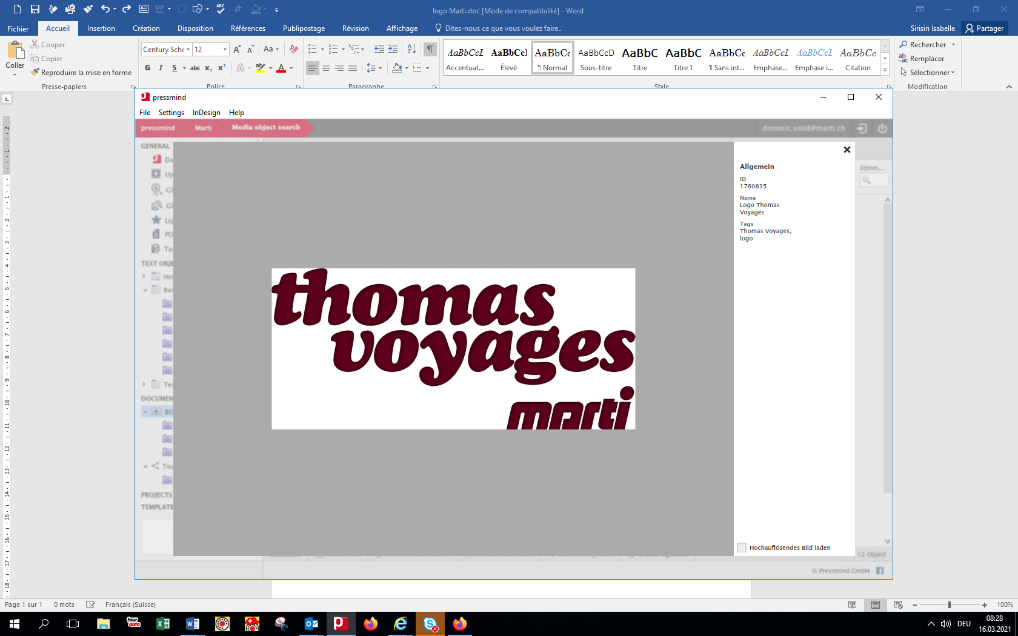 « Escapade dans la région des 3 Lacs »Jeudi 26 août 2021Sortie organisée pour les Aînés de Belmont07h45 	Accueil par notre chauffeur à l’arrêt du bus TL vers le garage de Belmont.08h15 	Accueil à la Gare de la Conversion/quai côté lac 08h30 	Poursuite de la route pour Yverdon, Grandson et Neuchâtel.09h40 	Arrivée à Neuchâtel ; embarquement pour une jolie croisière de Neuchâtel à Morat ;              départ du bateau à 09h55. Pause café-croissant à bord du bateau.		Les places devront être libérées à 11h00 afin que le personnel puisse dresser les tables pour le 
 		repas de midi.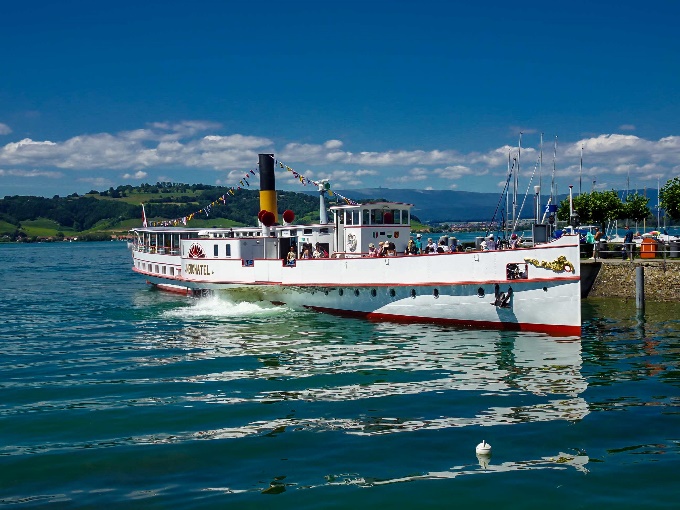 11h45 	Arrivée à Morat. Reprise de l’autocar qui nous déposera tout près du restaurant.12h30		Repas de midi dans le magnifique restaurant Murtenhof & Krone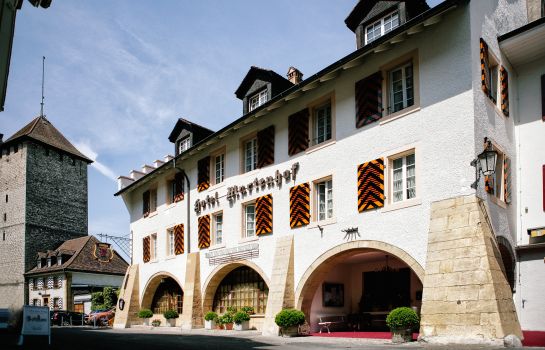 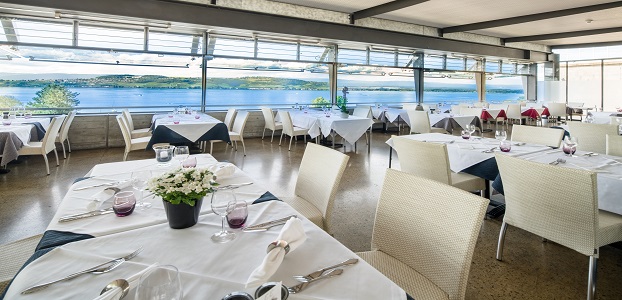 Au menu ;  salade verte et croûtons maison, émincé de poulet à la sauce moutarde, riz sauvage et légumes de saison. Tarte aux pommes et sauce caramel.14h30		A la fin du repas, le petit train touristique viendra nous chercher devant le restaurant pour faire un 
 		petit tour en train touristique : durée env.50 min. Commentaires audios. 40 place maximum.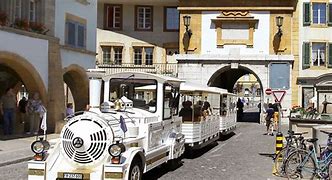 15h30		Reprise de notre autocar pour nous rendre au Petit Château à Môtier dans le Vully.16h00 	Visite et dégustation chez le vigneron. 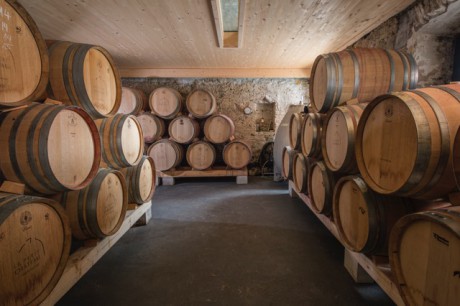 Cette visite comprend :- la présence de l’œnologue durant la visite- une petite orientation sur la région du Vully et des 3 lacs- la visite d’une collection de cépages (env. 40 différents), située à 2 pas
   de la cave avec explications (par beau temps et si désiré).- la visite des caves avec explications de la vinification- la dégustation d’au moins 5 vins différents (plus s’il y a de l’intérêt)
- une petite agape sous forme de gâteau du Vully salé fait maison.17h30		Retour à Belmont par Moudon, arrivée vers 19h00. 
 		Prix par pers. : 	CHF  120.— si min. 40 pers.  déduction faite de la participation du Club CHF 20.-/personne
CHF  130.— si min. 35 pers.
CHF  140.— si min. 30 pers.Ce prix comprend :Le transport en autocarLa pause café-croissant à bord du bateauLa croisière de Neuchâtel à MoratLe repas de midi – hors boissons La visite de Morat en petit train touristiqueLa visite et dégustation chez le vigneron (valeur env. CHF 23.-)La TVA

Ce prix ne comprend pas :Les boissons lors du repasRéductions (sur présentation de l’abt le jour de la sortie) :Demi-tarif CFF. CHF. 9.—AG CFF : CHF  18.—